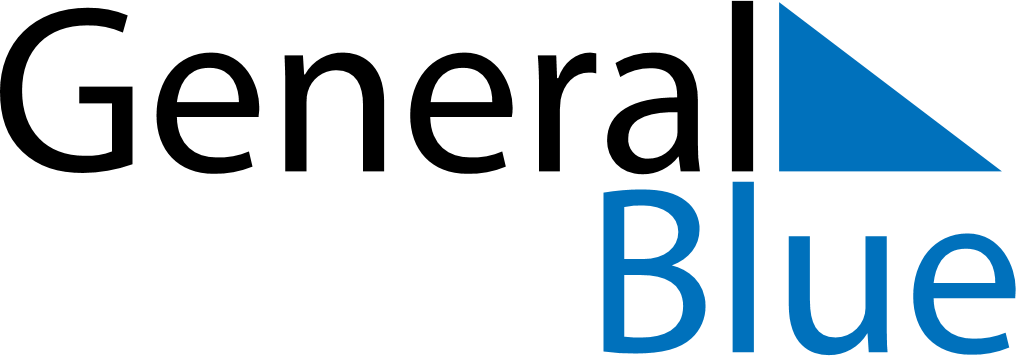 March 2024March 2024March 2024March 2024March 2024March 2024March 2024Vohma, Viljandimaa, EstoniaVohma, Viljandimaa, EstoniaVohma, Viljandimaa, EstoniaVohma, Viljandimaa, EstoniaVohma, Viljandimaa, EstoniaVohma, Viljandimaa, EstoniaVohma, Viljandimaa, EstoniaSundayMondayMondayTuesdayWednesdayThursdayFridaySaturday12Sunrise: 7:13 AMSunset: 5:46 PMDaylight: 10 hours and 33 minutes.Sunrise: 7:10 AMSunset: 5:49 PMDaylight: 10 hours and 38 minutes.34456789Sunrise: 7:07 AMSunset: 5:51 PMDaylight: 10 hours and 44 minutes.Sunrise: 7:04 AMSunset: 5:54 PMDaylight: 10 hours and 49 minutes.Sunrise: 7:04 AMSunset: 5:54 PMDaylight: 10 hours and 49 minutes.Sunrise: 7:02 AMSunset: 5:56 PMDaylight: 10 hours and 54 minutes.Sunrise: 6:59 AMSunset: 5:58 PMDaylight: 10 hours and 59 minutes.Sunrise: 6:56 AMSunset: 6:01 PMDaylight: 11 hours and 4 minutes.Sunrise: 6:53 AMSunset: 6:03 PMDaylight: 11 hours and 9 minutes.Sunrise: 6:50 AMSunset: 6:05 PMDaylight: 11 hours and 15 minutes.1011111213141516Sunrise: 6:47 AMSunset: 6:08 PMDaylight: 11 hours and 20 minutes.Sunrise: 6:45 AMSunset: 6:10 PMDaylight: 11 hours and 25 minutes.Sunrise: 6:45 AMSunset: 6:10 PMDaylight: 11 hours and 25 minutes.Sunrise: 6:42 AMSunset: 6:12 PMDaylight: 11 hours and 30 minutes.Sunrise: 6:39 AMSunset: 6:15 PMDaylight: 11 hours and 35 minutes.Sunrise: 6:36 AMSunset: 6:17 PMDaylight: 11 hours and 41 minutes.Sunrise: 6:33 AMSunset: 6:19 PMDaylight: 11 hours and 46 minutes.Sunrise: 6:30 AMSunset: 6:22 PMDaylight: 11 hours and 51 minutes.1718181920212223Sunrise: 6:27 AMSunset: 6:24 PMDaylight: 11 hours and 56 minutes.Sunrise: 6:24 AMSunset: 6:26 PMDaylight: 12 hours and 1 minute.Sunrise: 6:24 AMSunset: 6:26 PMDaylight: 12 hours and 1 minute.Sunrise: 6:22 AMSunset: 6:29 PMDaylight: 12 hours and 6 minutes.Sunrise: 6:19 AMSunset: 6:31 PMDaylight: 12 hours and 12 minutes.Sunrise: 6:16 AMSunset: 6:33 PMDaylight: 12 hours and 17 minutes.Sunrise: 6:13 AMSunset: 6:35 PMDaylight: 12 hours and 22 minutes.Sunrise: 6:10 AMSunset: 6:38 PMDaylight: 12 hours and 27 minutes.2425252627282930Sunrise: 6:07 AMSunset: 6:40 PMDaylight: 12 hours and 32 minutes.Sunrise: 6:04 AMSunset: 6:42 PMDaylight: 12 hours and 38 minutes.Sunrise: 6:04 AMSunset: 6:42 PMDaylight: 12 hours and 38 minutes.Sunrise: 6:01 AMSunset: 6:45 PMDaylight: 12 hours and 43 minutes.Sunrise: 5:58 AMSunset: 6:47 PMDaylight: 12 hours and 48 minutes.Sunrise: 5:56 AMSunset: 6:49 PMDaylight: 12 hours and 53 minutes.Sunrise: 5:53 AMSunset: 6:51 PMDaylight: 12 hours and 58 minutes.Sunrise: 5:50 AMSunset: 6:54 PMDaylight: 13 hours and 3 minutes.31Sunrise: 6:47 AMSunset: 7:56 PMDaylight: 13 hours and 9 minutes.